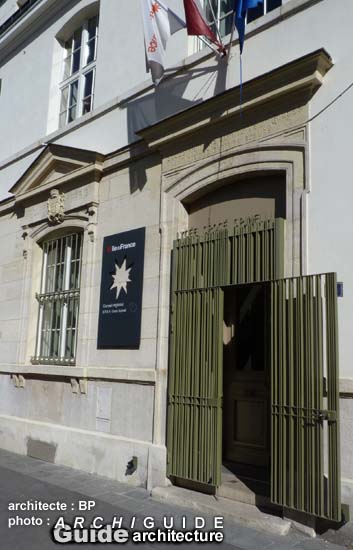 DURANT VOTRE STAGE –A L’ARRIVEE :Soyez ponctuel et vêtu convenablementAyez une attitude et un comportement professionnelFaites preuve d’esprit d’initiativeLisez le règlement intérieur de l’entreprisePENDANT LE STAGE :Si vous rencontrez un problème pendant votre stage, n’hésitez pas à contacter le chef de travaux Mme Perrier . Une bonne explication est toujours préférable avant une action.(NE PAS S’EMPORTER ET PARTIR SUR UN COUP DE TETE. TOUJOURS RESTER CORRECT)Justifier tout retard ou absenceEn cas de maladie, un certificat médical doit obligatoirement être envoyé à l’établissement scolaire et à votre responsable de stageDeux visites de stage seront effectuées par votre enseignant pour vous évaluerVOTRE TRAVAIL :Prenez le maximum d’informations mises à votre disposition sur le lieu de stage (vous en aurez besoin en vente et en économie/droit (étiquettes, fiches techniques, prospectus, règlement intérieur, convention professionnelle…)Prenez des photos (avec autorisation du responsable)Table des matièresLes compétences ………………………………………………………………………………………………………………….1Présentation de l’entreprise	2Mon organisation pendant le stage	5Mon journal de bord 	6Je décris une activité	9Bilan personnel 	10Fiche métier 	……………………………………………………………………………………………………………………	12Cochez les missions réalisées lors de votre période en formation en entreprise .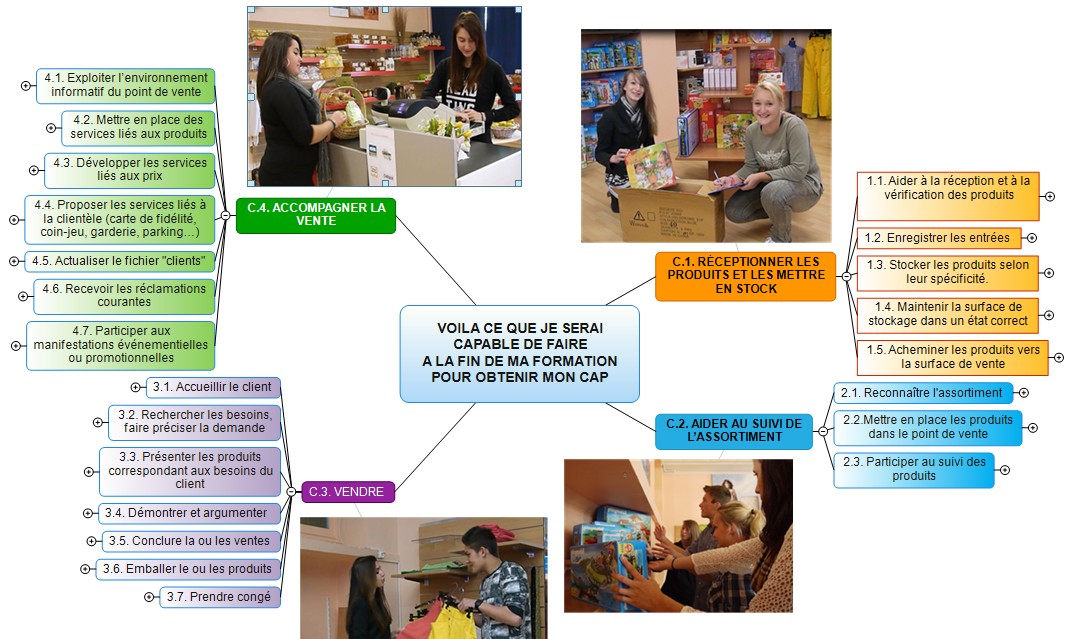  SITUATION : PLAN D’ACCES : IMAGE, PHOTO, LOGO :ORGANIGRAMME HISTORIQUE :- Date de création de l’entreprise : ………………………………………………………- Fondateur de l’entreprise : …………………………………………………………………SECTEUR d’ACTIVITE : Primaire (agriculture, mine, carrières) Secondaire (industrie, fabrication, transformation) Tertiaire (services, bureaux, transports, commerce)TAILLE DE L’ENTREPRISE- Nombre de salariés : …………………………………………- Nombre de stagiaires, d’apprentis : …………………………………………- L’entreprise est :		 artisanale (moins de 10 salariés)			 petite ou moyenne (P.M.E ou P.M.I entre 10 et 500 salariés)			 grande (plus de 500 salariés)- L’entreprise travaille pour :	 des particuliers				 des professionnels				 autre ………………………………………ACTIVITES PRINCIPALES ………………………………………………………………………………………………………………………………………………………………………………………………………………………………………………………………………………………………………………………………………………………………………………………………………………………………………………………………………………………………………………ORGANISATION :-  Nom du responsable de l’entreprise : …………………………………………- Les différents emplois :MON TUTEUR :- Nom de mon tuteur dans l’entreprise : …………………………………………- Sa fonction dans l’entreprise : ……………………………………………………………………………………………………………MES HORAIRES :Semaine Type	 Je décris ci-dessous une activité étape par étape, les personnes concernées et le matériel utilisés.………………………………………………………………………………………………………………………………………………………………………………………………………………………………………………………………………………………………………………………………………………………………………………………………………………………………………………………………………………………………………………………………………………………………………………………………………………………………………………………………………………………………………………………………………………………………………………………………………………………………………………………………………………………………………………………………………………………………………………………………………………………………………………………………………………………………………………………………………………………………………………………………………………………………………………………………………………………………………………………………………………………………………………………………………………………………………………………………………………………………………………………………………………………………………………………………………………………………………………………………………………………………………………………………………………………………………………………………………………………………………………………………………………………………………………………………………………………………………………………………………………………………………………………………………………………………………………………………………………………………………………………………………………………………………………………………………………………………………………………………………………………………………………………………………………………………………………………………………………………………………………………………………………………………………………………………………………………………………………………………………………………………………………………………………………………………………………………………………………………………………………………………………………………………………………………………………………………………………………………………………………………………………………………………………………………………………………………………………………………………………………………………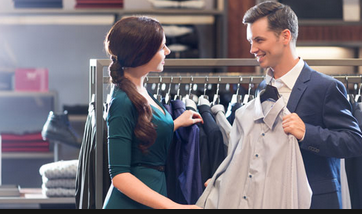 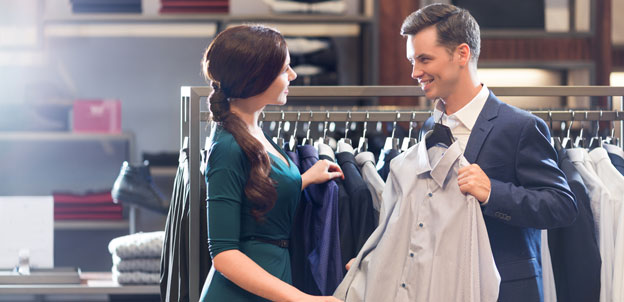 Nom : Prénom :Evaluation du livretTravail informatique Présentation oraleLe stagiaire :○ Nom : ……………………               ○ Prénom : ……………………○ Classe : ……………………             ○ Date de naissance : ……………………Date du stage :du …………………… au ……………………Lieu du stage :○ Entreprise : ………………………………………………………………………………………………○ Domaine d’Activité: …………………………………………………………………………………NomAdresseTéléphoneSite WebPoste occupé / EmploiQualification / DiplômeMatinMatinAprès-midiAprès-midiTotalDébutFinDébutFinTotalLundiMardiMercrediJeudiVendrediSamediTotal de la semaineTotal de la semaineTâches observées ou effectuéesMatériaux / Outils utilisésAutonomieLUNDI…… / …………………………………………………………………………………………………………………………………………………………………………………………………………………………………………………………………………………………………………………………………… Aide totale Aide partielle Seul(e)MARDI…… / …………………………………………………………………………………………………………………………………………………………………………………………………………………………………………………………………………………………………………………………………… Aide totale Aide partielle Seul(e)MERCREDI…… / …………………………………………………………………………………………………………………………………………………………………………………………………………………………………………………………………………………………………………………………………… Aide totale Aide partielle Seul(e)JEUDI…… / …………………………………………………………………………………………………………………………………………………………………………………………………………………………………………………………………………………………………………………………………… Aide totale Aide partielle Seul(e)VENDREDI…… / …………………………………………………………………………………………………………………………………………………………………………………………………………………………………………………………………………………………………………………………………… Aide totale Aide partielle Seul(e)SAMEDI…… / …………………………………………………………………………………………………………………………………………………………………………………………………………………………………………………………………………………………………………………………………… Aide totale Aide partielle Seul(e)11.52Informations complètesVocabulaire professionnelPrésence d’illustrationsOrthographeTemps d’exécution 2H00TOTAL   / 10  / 10  / 1011.52Regarde l’assistanceAppuis son propos avec des gestesLa posture du corps est adaptéeUtilise un vocabulaire professionnel TOTAL   / 10  / 10  / 10